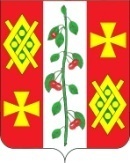 АДМИНИСТРАЦИЯ КРАСНОСЕЛЬСКОГОСЕЛЬСКОГО ПОСЕЛЕНИЯ ДИНСКОГО РАЙОНАПОСТАНОВЛЕНИЕот  18.04.2019										№ 35село КрасносельскоеОб утверждении «Плана мероприятий по поддержке малого и среднего предпринимательства в Красносельском сельском поселении Динского района на 2019 год»В целях реализации государственной политики, направленной на поддержку и развитие малого и среднего предпринимательства на территории муниципального образования Красносельское сельское поселение в составе муниципального образования Динской район, в соответствии с Федеральным законом от 24 июля 2007 года №209-ФЗ «О развитии малого и среднего предпринимательства в Российской Федерации», Законом Краснодарского края от 4 апреля 2008 года № 1448-КЗ «О развитии малого и среднего предпринимательства в Краснодарском крае» руководствуясь Уставом Красносельского сельского поселения Динского района п о с т а н о в л я ю :1. Утвердить План мероприятий по поддержке малого и среднего предпринимательства в Красносельском сельском поселении Динского района на 2019 год (прилагается).2. Общему отделу администрации Красносельского сельского поселения Динского района разместить настоящее постановление на официальном сайте администрации Красносельского сельского поселения www.krasnoselskoe.ru .3. Контроль за выполнением настоящего постановления оставляю за собой.4. Настоящее постановление вступает в силу со дня его обнародования.Глава Красносельскогосельского поселения								М.В. КнышПРИЛОЖЕНИЕУТВЕРЖДЕНО
постановлением администрацииКрасносельского сельского поселения Динского районаот__________№_________План мероприятий по поддержке малого и среднего предпринимательства в Красносельском сельском поселении Динского района на 2019 годЦель: информационная, правовая, консультационная поддержка и подготовка кадров для малого и среднего предпринимательства администрации Красносельского сельского поселения Динского района.Задачи: - создание благоприятных условий для устойчивого функционирования и развития малого и среднего предпринимательства на территории  Красносельского сельского поселения Динского района. -обеспечение субъектов малого и среднего предпринимательства информационными и консультационными услугами;           -оказание содействия в подготовке кадров для малого и среднего предпринимательства;           -оказание содействия в продвижении товаров (работ, услуг), производимых субъектами малого и среднего предпринимательства, на региональный рынок.Контроль за ходом реализации плана мероприятий по поддержке малого и среднего предпринимательства в Красносельском сельском поселении Динского района на 2019 год осуществляет администрация Красносельского сельского поселения.Глава Красносельскогосельского поселения								М.В. Кныш№ п/пНаименование мероприятийНепосредственный результат реализации мероприятия№ п/пНаименование мероприятийНепосредственный результат реализации мероприятия1231Регулярное информирование субъекта малого и среднего предпринимательства о политике органов местного самоуправления по вопросам поддержки и содействие развитию субъектов малого и среднего предпринимательства Красносельского сельского  поселения Динского районаУлучшение взаимодействия субъектов малого и среднего предпринимательства  с органами местного самоуправления администрацией Красносельского сельского поселения Динского района2Формирование положительного имиджа субъекта малого и среднего предпринимательства, популяризация достижений поселения субъектов малого и среднего предпринимательства, на сайте  Красносельского сельского поселенияУлучшение общественного мнения о субъектах малого и среднего предпринимательства3Организация взаимодействия со СМИ и сайтом поселенияПовышение уровня информированности субъектов малого и среднего предпринимательства4Консультирование субъектов малого и среднего предпринимательства по различным вопросам организации и ведения бизнеса в т.ч. вопросам трудовых отношенийСнижение рисков при организации и ведении бизнеса, создание новых рабочих мест5Консультирование жителей поселения желающих заняться малым и среднем предпринимательствомПовышение грамотности жителей района по вопросам малого и среднего предпринимательства6Пропаганда субъектов малого и среднего предпринимательства среди молодежиВовлечение молодежи в малое и среднее предпринимательство7Организация участия субъектов малого и среднего предпринимательства в выставках-ярмарках местного, районного, краевого уровнейСодействие в продвижении качественных товаров и услуг субъектов малого и среднего предпринимательства  Красносельского сельского поселения Динского района8Привлечение субъектов малого и среднего предпринимательства для участия в местных, районных и краевых конкурсахИнформирование   субъектов малого и среднего предпринимательства о возможностях участия9Организация работы координационного Совета при Главе Красносельского  сельского поселенияКоординация и взаимодействие бизнеса и власти Сокращение административных барьеров. Оперативное решение актуальных проблем10Анализ развития малого и среднего предпринимательства на территории Красносельского сельского поселенияОпределение векторов и тенденции развития малого и среднего бизнеса11Анкетирование субъектов малого и среднего предпринимательства для выполнения существующих проблем и тенденций развитияВыявление насущных проблем малого и среднего предпринимательства12Проведение акции «телефон доверия»Обеспечение защиты субъектов малого и среднего предпринимательства от противоправных действий